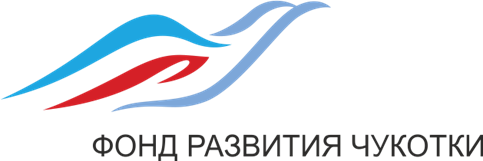 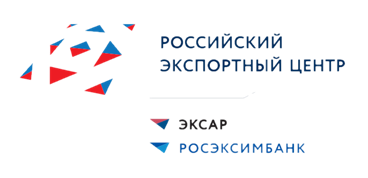 Приглашаем Вас посетить семинар «Таможенное регулирование экспорта»          Когда: 11 декабря 2020 г. с 10:00 до 18:00Где: онлайн, из любой точки РоссииКонтакты: (+7) (423) 293-60-06, info@alter-vl.ruУчастие бесплатное! Количество мест ограничено! Для кого: субъекты малого и среднего предпринимательства Приморского края. Широкий круг компаний, как не осуществляющих экспортную деятельность, только планирующих, так и действующих экспортеров.Практическая ценность: - Государственные методы: регулирование и поддержка экспортной деятельности-.Ознакомление с документационным обеспечением экспортного контроля, валютным законодательством, представлением документов в уполномоченный банк- Получение лицензии на экспорт. Постановка на учет экспортного контракта- Определение возможных убытков. Ответственность за нарушение или невыполнение обязательствМероприятие проводит сертифицированный тренер Школы экспорта РЭЦ +7 908 993-60-06 – Регистрация по номеру!Мероприятие проходит на бесплатной основе! Регистрация обязательна!